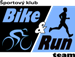 PRIHLÁŠKAza člena športového klubuBIKE & RUN TEAM Športový klub pre všetkýchTýmto potvrdzujem, že som bol(a) oboznámený(a) so stanovami ŠK, s ich obsahom súhlasím a som si vadomý(á) dôsledkov v prípade ich porušovania.V Rimavskej Sobote dňa:					podpis žiadateľa:Potvrdenie prihlášky (vyplní ŠK)									____________________									   pečiatka ŠK a podpis Titul, meno, priezvisko:Adresa trvalého pobytu:Mesto:PSČ:Rok narodenia:Dátum registrácie:Dátum zaplatenia registračného poplatku:Dátum zaplatenia členského príspevku:Evidované pod číslom: